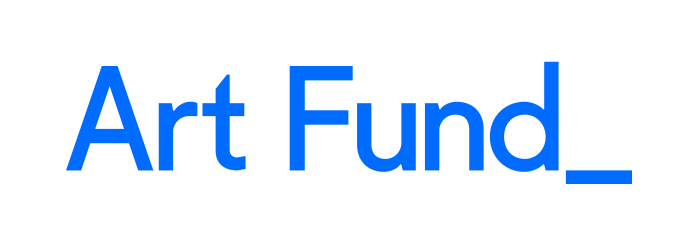 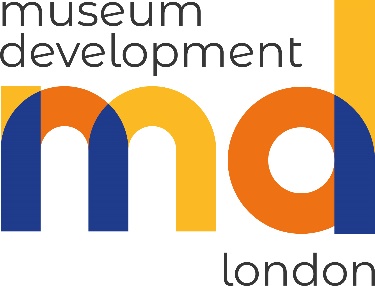 Museum Re-Set Grants 2023-24Application FormClosing date for applications: by 5.00 pm on Monday 26 June 2023to mdgrants@museumoflondon.org.uk Please note applications submitted after this deadline will not be accepted.It is essential that you read the Guidelines for Applicants before filling in this form. Please read the application form carefully and fill in all sections of the form as fully as you can. Please put the name of the programme you are applying for, Re-set, into the subject header of your message to the email address above.1. Your organisation1. Your organisation1. Your organisation1. Your organisationName of Organisation:Address of Organisation:Contact name:Job Title:Contact email address:Contact telephone number:Is your museum within the City of London & 32 London Boroughs?YesNoWhich London Borough are you based in?Is your museum within the City of London & 32 London Boroughs?□□Is your museum fully accredited?YesNoAccreditation Number:Is your museum fully accredited?□□Is your museum officially ‘Working Towards Accreditation’?YesNoTemporary Accreditation Number:Is your museum officially ‘Working Towards Accreditation’?□□2. Information about your Re-Set Programme2. Information about your Re-Set Programme2. Information about your Re-Set Programme2. Information about your Re-Set ProgrammeCurrent opening hoursWhat do you see as the key challenges for your museum during the current financial year April 2023 to early April 2024?What do you see as the key challenges for your museum during the current financial year April 2023 to early April 2024?What do you see as the key challenges for your museum during the current financial year April 2023 to early April 2024?What do you see as the key challenges for your museum during the current financial year April 2023 to early April 2024?How do you think that the health check assessment process might help you to prepare to address these challenges?How do you think that the health check assessment process might help you to prepare to address these challenges?How do you think that the health check assessment process might help you to prepare to address these challenges?How do you think that the health check assessment process might help you to prepare to address these challenges?Do you, or your museum have any experience of continuous improvement programmes or training e.g. Survive and Thrive, AGILE etc?Do you, or your museum have any experience of continuous improvement programmes or training e.g. Survive and Thrive, AGILE etc?YesNoPlease describe your previous experience: Please describe your previous experience: Please describe your previous experience: Please describe your previous experience: Please provide three suggested dates on which it might be possible for you to complete a self-assessment using the MDN Healthcheck toolkit. This should take no longer than 3.5 hours to complete with a small team from the museum, either onsite or virtually.Please provide three suggested dates on which it might be possible for you to complete a self-assessment using the MDN Healthcheck toolkit. This should take no longer than 3.5 hours to complete with a small team from the museum, either onsite or virtually.Please provide three suggested dates on which it might be possible for you to complete a self-assessment using the MDN Healthcheck toolkit. This should take no longer than 3.5 hours to complete with a small team from the museum, either onsite or virtually.Please provide three suggested dates on which it might be possible for you to complete a self-assessment using the MDN Healthcheck toolkit. This should take no longer than 3.5 hours to complete with a small team from the museum, either onsite or virtually.Dates between 10 July  – 27 July and between 14 and 24 August 2023Dates between 10 July  – 27 July and between 14 and 24 August 2023Dates between 10 July  – 27 July and between 14 and 24 August 2023Dates between 10 July  – 27 July and between 14 and 24 August 20234. Information provided in support of application 4. Information provided in support of application 4. Information provided in support of application 4. Information provided in support of application  Forward PlanEvidence provided as an attachment to the application form:Yes□No□ Forward PlanPlease submit a copy of the museum’s current Forward Plan along with the application.Please submit a copy of the museum’s current Forward Plan along with the application.Please submit a copy of the museum’s current Forward Plan along with the application.5. Skill Sharing5. Skill Sharing5. Skill Sharing5. Skill SharingPlease indicate how you intend to share learning from involvement in the scheme with the wider museum community:Please indicate how you intend to share learning from involvement in the scheme with the wider museum community:Please indicate how you intend to share learning from involvement in the scheme with the wider museum community:Please indicate how you intend to share learning from involvement in the scheme with the wider museum community:a. Participate in skills sharing events as required: YesNoAny comments:a. Participate in skills sharing events as required: □□b. Write a case study for the Museum Development Team and Arts Council England:YesNoAny comments:b. Write a case study for the Museum Development Team and Arts Council England:□□c. OtherYesNoEvidence provided:c. Other□□If other, please describe:6. Submitting your application 6. Submitting your application a. Application Declarationa. Application DeclarationThe following declaration must be signed by the senior officer responsible for this project:The following declaration must be signed by the senior officer responsible for this project:Name (please print):Job Title:Signature:Date:b. Please attach your current Forward Plan alongside this application.b. Please attach your current Forward Plan alongside this application.Our policy regarding use of information: Our policy regarding use of information: 